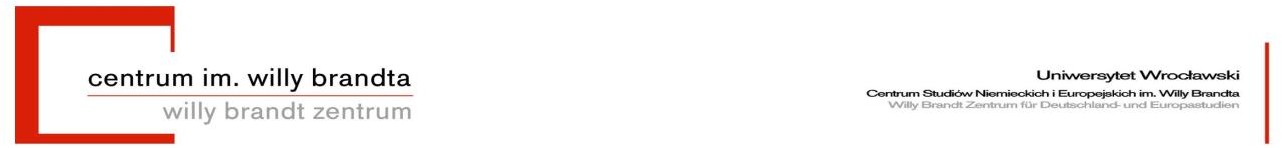 Forced Migrations: History – Literature – MemoryInternational ConferenceWilly Brandt Center for German and European Studies, University of WrocławWrocław, 21st-24th February 2024APPLICATION FORMFirst name and surname:Academic degree / title:Name of the university:E-mail:Phone number (optional):Title of the speech:Abstract:Please submit abstracts to migramem@gmail.com by 15th January 2024.I consent to the processing by the Willy Brandt Center of the personal data provided in the form for the purposes of organising the conference.I agree to be photographed and filmed during the conference and to have my image published on the website of the Willy Brandt Center and social media...…………………………………signature